FORMULÁRIO DE RELATÓRIO DE BUG DE SOFTWARE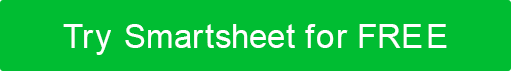 ENVIADO PORENVIADO PORDATADATARESUMORESUMOANEXO DE ARQUIVO(S)ANEXO DE ARQUIVO(S)DESCRIÇÃODESCRIÇÃOINFORMAÇÕES ADICIONAISINFORMAÇÕES ADICIONAISCAPTURA DE TELA DEMONSTRANDO O COMPORTAMENTO DO BUGCAPTURA DE TELA DEMONSTRANDO O COMPORTAMENTO DO BUGCAPTURA DE TELA DEMONSTRANDO O COMPORTAMENTO DO BUGCAPTURA DE TELA DEMONSTRANDO O COMPORTAMENTO DO BUGSTATUS DE EXIBIÇÃO DO RELATÓRIOXREPRODUTIBILIDADEXPúblicoSempre ocorrePrivadointermitentemente ocorreSEVERIDADEXPRIORIDADEXCríticoCríticoAltoAltoMédiaMédiaBaixoBaixoDESCRIÇÃO DO STATUSDESCRIÇÃO DO STATUSFIXADO PORFIXADO PORDISCLAIMERQuaisquer artigos, modelos ou informações fornecidas pelo Smartsheet no site são apenas para referência. Embora nos esforcemos para manter as informações atualizadas e corretas, não fazemos representações ou garantias de qualquer tipo, expressas ou implícitas, sobre a completude, precisão, confiabilidade, adequação ou disponibilidade em relação ao site ou às informações, artigos, modelos ou gráficos relacionados contidos no site. Qualquer dependência que você colocar em tais informações é, portanto, estritamente por sua conta e risco.